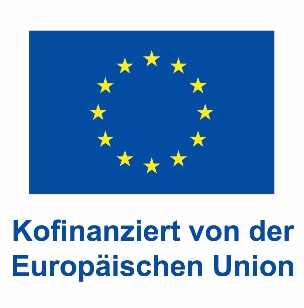 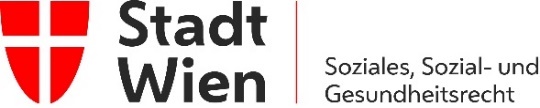 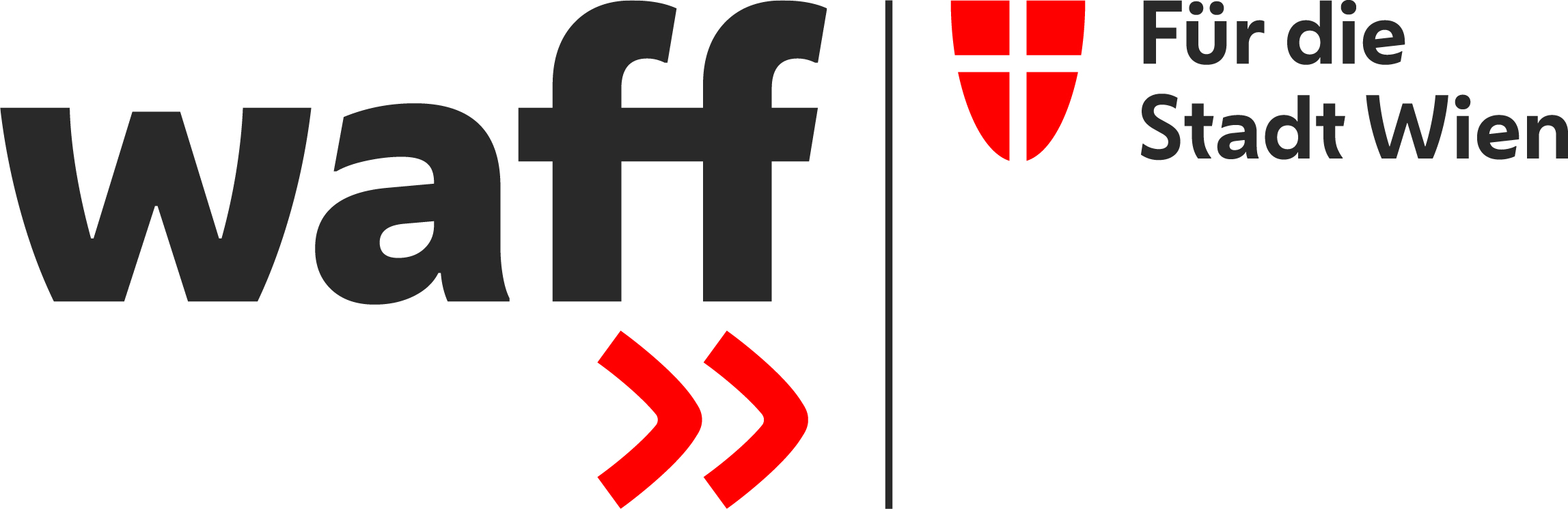 Eigenerklärung zum ReferenzprojektName des/der Projekterbringer*inProjekttitelProjektnummerBeschreibung des Leistungsinhaltes bzw. der MaßnahmeZielgruppeAnzahl der Teilnehmer*innen Name und Sitz des/der Förderungsgeber*in/Referenzgeber*inName und Kontakt der Auskunftsperson des/der Referenzgeber*inZeit der Leistungserbringung/LaufzeitAnfang/Ende (Datum)Ort der Leistungserbringung oder Förderung